國立彰化師範大學106年度高中物理資優生培育甄試入學簡章主辦單位：國立彰化師範大學 物理系地　　址：500 彰化市進德路1號 電　　話：（04）7232105轉3329網　　址：http://phys5.ncue.edu.tw/gifted/106學年度國立彰化師範大學 物理系 編印中華民國106年8月目的及願景本計畫目的在培育高中物理研究人才，發掘具科學潛能之高中學生，培養高層次思維能力、主動學習能力、解決問題的能力、以及獨立專題研究能力，培育未來之科學研究人才。經由物理概念講述、分組討論、實作及專題研究等方式，針對物理科學相關內容，訓練高中學生進行主題、系統化的學習。高一學生熟悉高中物理的課程，並與大學普通物裡相連結，配合「探究與實作」的學習模式，提高其物理學習興趣與提昇學習成效。為了強化學生獨立專題研究的能力，課程中進行分組專題研究，以物理議題作專題，提供瞭解科學與學習科學的機會。報名資格對象：中區各公私立高中生或國中資優班學生。名額：約72名。培育方式每週六上午(下午)至彰化師大進行研習課程，其中包含物理理論、實驗、演講、專題研究、國家實驗室參訪等。本資優班採主題式教學，兩週為一項主題，搭配物理科學知識與實驗，由大學教授設計編撰教材、親自授課。每學期依學習成效高低予以獎勵。甄選表現優異者，直升高二班，享有學雜費全免優惠。寒假安排密集課程進行專題訓練，校外參訪，啟發學生解決問題能力並培養科學之研究。出席達總堂數80%以上及成績及格者，使發結業證明書。研習費用（一學年）學費：免費（教育部補助）雜費：$ 7,000（含書籍費、材料費、物理營及兩天一夜校外教學費用）  **低收入戶子女免雜費，請檢附鄉、鎮、市、區公所核發之低收入戶證明及戶籍謄本。(正本)報名方式：方式：一律採網路報名，報名網址：http://phys5.ncue.edu.tw/gifted/時間：即日起至106年9月29日（五）止。報名費：免費。報名步驟：一般生：請至本網站報名系統輸入報名資料。將基本資料表（附表2）、審查資料，經掃描寄至主辦單位信箱，主旨請統一填寫「106高資班甄選_姓名」或掛號郵寄至本主辦單位。繁星生請學生至本網站報名系統輸入報名資料。請學校掃描「繁星計畫各校推薦總表（附表1）」寄至主辦單位信箱，主旨請統一填寫「106高資班甄選_學校名稱」或掛號郵寄至本主辦單位。甄選方式由彰化師範大學物理系審查，經資料審核後，擇優錄取，於106年10月6日（五）寄送錄取通知單並公布本班網站。一般生：審查資料以會考成績單（若無，可以以國中在校歷年成績單）為主，及其他有利審查之證明文件為輔。繁星生：由學校推薦有物理潛力之學生。其他說明重要日程表課程內容【上學期】【下學期】相關網站聯絡方式國立彰化師範大學物理系電話：（04）7232105轉3329（陳佩君 小姐）傳真：（04）721-1153電子郵件：diane8103@cc.ncue.edu.tw收件地址：500彰化市進德路1號 物理系 陳佩君小姐 收106年度高中物理資優生培育甄選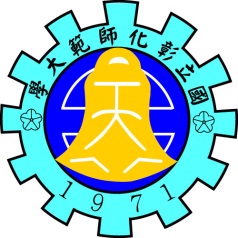 繁星計畫各校推薦總表↓本表僅作為「106年度高中物理資優生培育」推薦用。中華民國      年        月        日106年度高中物理資優生培育甄選一般報名學生基本資料表↓本表僅作為「106年度高中物理資優生培育」報名用。    中華民國      年        月        日放 棄 錄 取 資 格 切 結 書本人（            ）經錄取（或備取遞補）為國立彰化師範大學物理系106學年度高中物理科學培育計畫（身分證字號       　     ）資優班一年級，今因 （□ 考取他校 □ 其他個人因素），自願放棄錄取資格，特此聲明。   此  致國立彰化師範大學立切結書人：            　　　　 　　    (簽章)家長(或監護人)：            　　  　　　　    (簽章)住          址：中　華　民　國　　　　　　　　年　　　　　　　　月　　　　　　　　日日期工作項目備註即日起至106.09.29止報名106.10.02.-106.10.05.資格審查106.10.06.1.公布錄取名單，並上網公告2.寄發錄取通知單寄送報到注意事項通知單、體報名優惠通知書106.10.06.-106.10.10.正取生上網確認參加本校資優班10.06.早上8:30網站開放106.10.11-106.10.13.通知備取生上網報到10.11早上8:30網站開放寄發報到通知單(mail)106.10.14..新生報到日106.10.21.正式上課進德校區 教室日後公告內容備註學科三角函數、指數與對數、微積分、運動學、靜平衡量、動量、能量、轉動以激勵同學發問及發表觀點實驗及寫作隔週作實驗，以動手做實驗，充分了解物理定理培訓學生操作技巧及實驗數據分析能力兩天一夜校外參訪參觀北中南科學園區及相關產業、博物館配合物理科學營活動寒假集訓微積分課程動手做實驗—力學包含實驗報告、論文寫作內容備註學  科熱學、靜電學、電流、光學、波動學、電磁效應以激勵同學發問、發表觀點及加強物理知識實驗及寫作隔週作實驗，以動手做實驗，充分了解物理定理培訓學生操作技巧及實驗數據分析能力物理辯論競賽提供學生物理相關議題之辯論題目，在不斷反覆討論及思考後，於結業前，以另類研究發表方式，進行辯論競賽。以集思廣益方式，培養學生在問題中找答案，自行解決問題，並訓練學生口說與表達能力。網站網址QR code彰化師範大學高中物理資優http://phys5.ncue.edu.tw/gifted/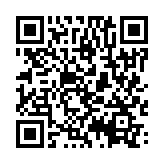 FB粉絲專頁https://www.facebook.com/NcueGifted/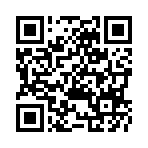 學校全銜學校全銜推薦學生姓名推薦學生姓名推薦學生姓名可上課時間推薦學生姓名可上課時間 (1)□上午班□下午班□皆可 (2)□上午班□下午班□皆可 (3)□上午班□下午班□皆可 (4)□上午班□下午班□皆可 (5)□上午班□下午班□皆可 (6)□上午班□下午班□皆可上午班：每周六9:00-12:00、下午班：每周六13:30-16:30上午班：每周六9:00-12:00、下午班：每周六13:30-16:30上午班：每周六9:00-12:00、下午班：每周六13:30-16:30上午班：每周六9:00-12:00、下午班：每周六13:30-16:30上午班：每周六9:00-12:00、下午班：每周六13:30-16:30上午班：每周六9:00-12:00、下午班：每周六13:30-16:30上午班：每周六9:00-12:00、下午班：每周六13:30-16:30上午班：每周六9:00-12:00、下午班：每周六13:30-16:30推薦老師簽名或蓋章：                         聯絡電話：推薦老師簽名或蓋章：                         聯絡電話：推薦老師簽名或蓋章：                         聯絡電話：推薦老師簽名或蓋章：                         聯絡電話：推薦老師簽名或蓋章：                         聯絡電話：推薦老師簽名或蓋章：                         聯絡電話：推薦老師簽名或蓋章：                         聯絡電話：推薦老師簽名或蓋章：                         聯絡電話：推薦事項推薦事項推薦事項推薦超過六名請自行增列名單。上述學生為本校學生，其符合貴校招生計畫推薦資格，且相關資料查明屬實。三、報名步驟請學生至本網站報名系統輸入報名資料。請學校掃描本表「繁星計畫各校推薦總表」寄至主辦單位信箱，主旨請統一填寫「106高資班甄選_學校名稱」或掛號郵寄至本主辦單位（9月29日前）。四、聯絡方式：    電話：（04）7232105轉3329    傳真：（04）7211153    信箱：diane8103@cc.ncue.edu.tw    收件地址：500彰化市進德路1號 物理系 陳佩君小姐 收推薦超過六名請自行增列名單。上述學生為本校學生，其符合貴校招生計畫推薦資格，且相關資料查明屬實。三、報名步驟請學生至本網站報名系統輸入報名資料。請學校掃描本表「繁星計畫各校推薦總表」寄至主辦單位信箱，主旨請統一填寫「106高資班甄選_學校名稱」或掛號郵寄至本主辦單位（9月29日前）。四、聯絡方式：    電話：（04）7232105轉3329    傳真：（04）7211153    信箱：diane8103@cc.ncue.edu.tw    收件地址：500彰化市進德路1號 物理系 陳佩君小姐 收推薦超過六名請自行增列名單。上述學生為本校學生，其符合貴校招生計畫推薦資格，且相關資料查明屬實。三、報名步驟請學生至本網站報名系統輸入報名資料。請學校掃描本表「繁星計畫各校推薦總表」寄至主辦單位信箱，主旨請統一填寫「106高資班甄選_學校名稱」或掛號郵寄至本主辦單位（9月29日前）。四、聯絡方式：    電話：（04）7232105轉3329    傳真：（04）7211153    信箱：diane8103@cc.ncue.edu.tw    收件地址：500彰化市進德路1號 物理系 陳佩君小姐 收推薦超過六名請自行增列名單。上述學生為本校學生，其符合貴校招生計畫推薦資格，且相關資料查明屬實。三、報名步驟請學生至本網站報名系統輸入報名資料。請學校掃描本表「繁星計畫各校推薦總表」寄至主辦單位信箱，主旨請統一填寫「106高資班甄選_學校名稱」或掛號郵寄至本主辦單位（9月29日前）。四、聯絡方式：    電話：（04）7232105轉3329    傳真：（04）7211153    信箱：diane8103@cc.ncue.edu.tw    收件地址：500彰化市進德路1號 物理系 陳佩君小姐 收推薦超過六名請自行增列名單。上述學生為本校學生，其符合貴校招生計畫推薦資格，且相關資料查明屬實。三、報名步驟請學生至本網站報名系統輸入報名資料。請學校掃描本表「繁星計畫各校推薦總表」寄至主辦單位信箱，主旨請統一填寫「106高資班甄選_學校名稱」或掛號郵寄至本主辦單位（9月29日前）。四、聯絡方式：    電話：（04）7232105轉3329    傳真：（04）7211153    信箱：diane8103@cc.ncue.edu.tw    收件地址：500彰化市進德路1號 物理系 陳佩君小姐 收就讀學校可上課時間□上午班9:00-12:00□下午班13:30-16:30□皆可姓名連絡電話出生年月日(民國)    年   月   日     性  別□男   □女電子信箱*可收到通知信件之信箱*可收到通知信件之信箱*可收到通知信件之信箱聯絡地址家長姓名聯絡電話聯絡地址報名方式及繳交附件說明報名方式及繳交附件說明報名方式及繳交附件說明報名方式及繳交附件說明報名方式：請至本網站報名系統輸入報名資料。將基本資料表（附表2）、審查資料，經掃描寄至主辦單位信箱，主旨請統一填寫「106高資班甄選_姓名」或掛號郵寄至本主辦單位。（9月29日前）聯絡方式：信箱：diane8103@cc.ncue.edu.tw電話：（04）7232105轉3329 陳佩君小姐收件地址：500彰化市進德路1號 物理系 陳佩君小姐 收報名方式：請至本網站報名系統輸入報名資料。將基本資料表（附表2）、審查資料，經掃描寄至主辦單位信箱，主旨請統一填寫「106高資班甄選_姓名」或掛號郵寄至本主辦單位。（9月29日前）聯絡方式：信箱：diane8103@cc.ncue.edu.tw電話：（04）7232105轉3329 陳佩君小姐收件地址：500彰化市進德路1號 物理系 陳佩君小姐 收報名方式：請至本網站報名系統輸入報名資料。將基本資料表（附表2）、審查資料，經掃描寄至主辦單位信箱，主旨請統一填寫「106高資班甄選_姓名」或掛號郵寄至本主辦單位。（9月29日前）聯絡方式：信箱：diane8103@cc.ncue.edu.tw電話：（04）7232105轉3329 陳佩君小姐收件地址：500彰化市進德路1號 物理系 陳佩君小姐 收報名方式：請至本網站報名系統輸入報名資料。將基本資料表（附表2）、審查資料，經掃描寄至主辦單位信箱，主旨請統一填寫「106高資班甄選_姓名」或掛號郵寄至本主辦單位。（9月29日前）聯絡方式：信箱：diane8103@cc.ncue.edu.tw電話：（04）7232105轉3329 陳佩君小姐收件地址：500彰化市進德路1號 物理系 陳佩君小姐 收